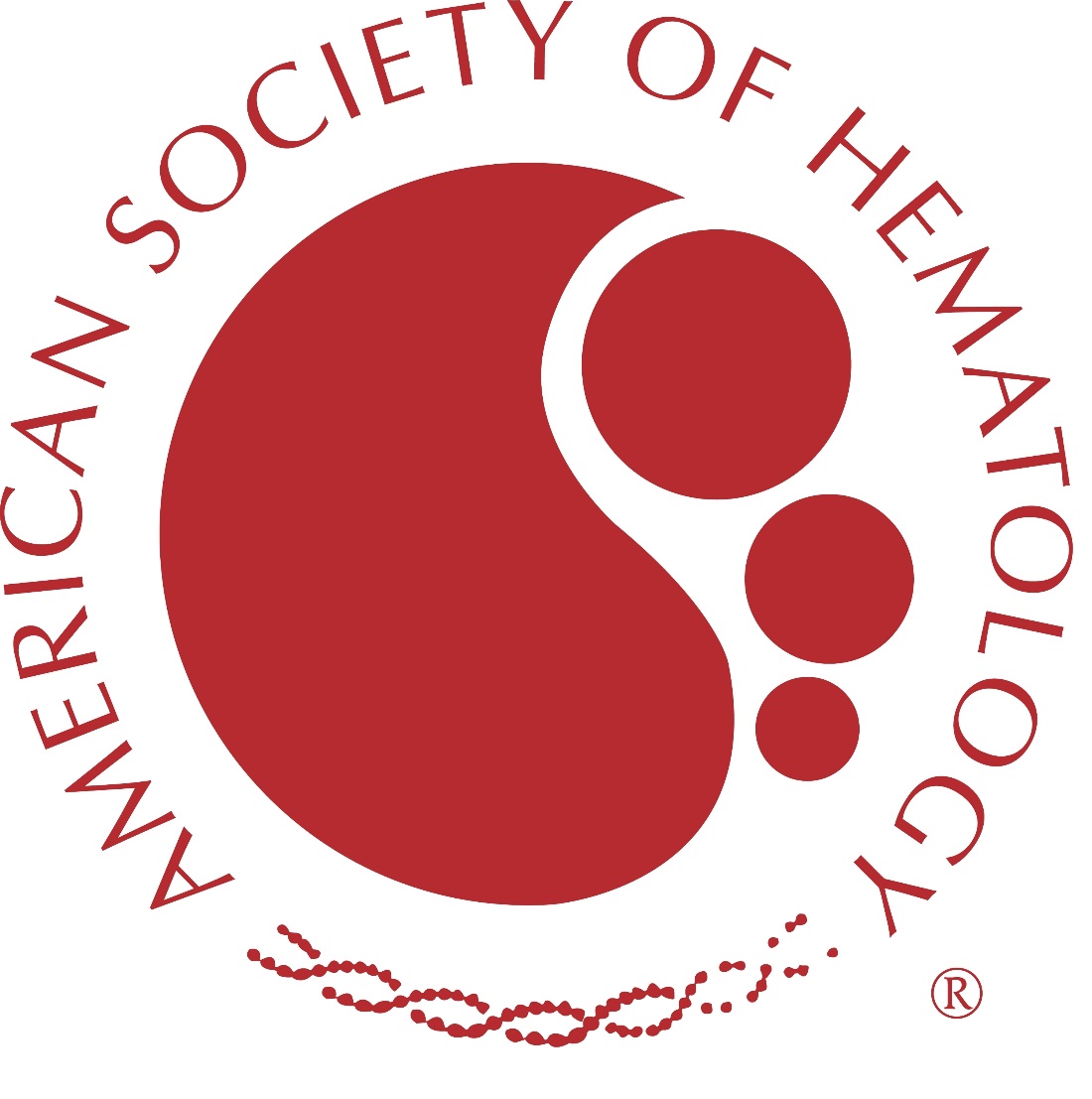 Date:Name:  Date of Birth:Transition and Self-Care Importance and Confidence On a scale of 0 to 10, please circle the number that best describes how you feel nowTransition and Self-Care Importance and Confidence On a scale of 0 to 10, please circle the number that best describes how you feel nowTransition and Self-Care Importance and Confidence On a scale of 0 to 10, please circle the number that best describes how you feel nowHow important is it to you to manage your own health care? How confident do you feel about your ability to manage your own health care?How important is it to you to manage your own health care? How confident do you feel about your ability to manage your own health care?How important is it to you to manage your own health care? How confident do you feel about your ability to manage your own health care?How important is it to you to manage your own health care? How confident do you feel about your ability to manage your own health care?How important is it to you to manage your own health care? How confident do you feel about your ability to manage your own health care?How confident do you feel about preparing for/changing to an adult doctor before the age of 22?                  Not Applicable        How confident do you feel about preparing for/changing to an adult doctor before the age of 22?                  Not Applicable        How confident do you feel about preparing for/changing to an adult doctor before the age of 22?                  Not Applicable        How confident do you feel about preparing for/changing to an adult doctor before the age of 22?                  Not Applicable        How confident do you feel about preparing for/changing to an adult doctor before the age of 22?                  Not Applicable        My Health Please check the box that applies to you right now. My Health Please check the box that applies to you right now. No, I do not knowNo, but I am learning to do thisYes, I have started doing thisYes, I always do this when I need toYes, I always do this when I need toDisease KnowledgeDisease KnowledgeDo you know the different names for your medical condition?Do you know the different names for your medical condition?I know my Hemophilia Treatment Center or my hemophilia physician and how to contact them.I know my Hemophilia Treatment Center or my hemophilia physician and how to contact them.I know what a hematologist is and why I go to one.I know what a hematologist is and why I go to one.I know what to do in case of a medical emergency.I know what to do in case of a medical emergency.I wear a Medic-alert device.I wear a Medic-alert device.Medication ManagementMedication ManagementMedication ManagementMedication ManagementMedication ManagementMedication ManagementMedication ManagementI am not on medication     Yes              If checked, skip this sectionI am not on medication     Yes              If checked, skip this sectionI am not on medication     Yes              If checked, skip this sectionI am not on medication     Yes              If checked, skip this sectionI am not on medication     Yes              If checked, skip this sectionI am not on medication     Yes              If checked, skip this sectionI am not on medication     Yes              If checked, skip this sectionI know when to take my factor and how much to take.I know when to take my factor and how much to take.I know what my other medications are for.I know what my other medications are for.I fill prescriptions before they run out.I fill prescriptions before they run out.I know how to obtain additional factor and supplies.I know how to obtain additional factor and supplies.I can self-infuse my factor.I can self-infuse my factor.I keep a record of my bleeds and infusions of factor.I keep a record of my bleeds and infusions of factor.AppointmentsAppointmentsAppointmentsAppointmentsAppointmentsAppointmentsAppointmentsI make my own doctors’ appointments.I make my own doctors’ appointments.I know where to get medical care when my doctor’s office is closed.I know where to get medical care when my doctor’s office is closed.I can fill out a medical history form.I can fill out a medical history form.I keep track of my own medical information.I keep track of my own medical information.I have a treatment plan.I have a treatment plan.I keep track of my medical and other appointments.I keep track of my medical and other appointments.I make a list of questions before my doctors visit.I make a list of questions before my doctors visit.I answer questions on my own during medical visits.I answer questions on my own during medical visits.I arrange my own transportation to medical appointments. I arrange my own transportation to medical appointments. Insurance	Insurance	Insurance	Insurance	Insurance	Insurance	Insurance	I carry my own insurance card.I carry my own insurance card.I understand my insurance plan.I understand my insurance plan.Privacy InformationPrivacy InformationPrivacy InformationPrivacy InformationPrivacy InformationPrivacy InformationPrivacy InformationI understand how health care privacy changes at age 18, when I am legally an adult.I understand how health care privacy changes at age 18, when I am legally an adult.